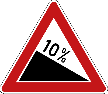 Gemischte Aufgaben zu Beläge und OberflächenentwässerungBei Berechnung von Oberflächengefälle ist jeweils eine kleine Skizze zu erstellenEin Zugangsweg ist 12.8 m lang und überwindet eine Höhendifferenz von 32 cm.
Wie viele % beträgt das Gefälle? (Skizze und Rechnungsweg)



Eine Rampe aus Natursteinen hat ein Gefälle von 15%. Die Länge der Rampe beträgt 196 cm. Welche Höhendifferenz (cm) überwindet die Rampe? (Skizze und Rechnungsweg)


Der Hauszugangsweg steigt von der Strasse 450.35 m.ü.M. zur Haustür auf 
451.72 m.ü.M.. Die Weglänge beträgt 27.4 m  (Skizze und Rechnungsweg)
a) Wie gross ist das Gefälle/Neigung in %Berechnen Sie den Aushub für einen Schacht. Schachtdurchmesser innen 60 cm. Wandstärke 7 cm. Zusätzlicher Arbeitsraum allseits 30 cm. Schachttiefe inklusive Fundament 130 cm.

a) Wie gross ist der Aushub lose?










b) Wie viel Beton wird benötigt, wenn das Betonfundament 10 cm breiter als der Schacht ausgeführt wird? Fundamentstärke 20 cm.













c) Sie mischen den Beton für das Fundament auf der Baustelle selbst. Berechnen Sie alle benötigten Komponenten: Betonkies, Zement,  Wasser bei folgendem Beton: 
Beton CEM II / 250er /   0/16   mit    WZ 0.4 






Machen Sie eine schematische Skizze und berechnen Sie. 
Vor dem Hauseingang der Familie Meier hat der Belag eine Höhe von 352.07 m.ü.M. (=Meter über Meer)
Den Vorplatz haben Sie mit sandgestrahlten Beton-Verbundsteinen ausgeführt.
Der Schlammsammler des Vorplatzes ist vom Hauseingang 11.5 Meter entfernt.a) Gefälle des Vorplatzes in % ? .................... (Minimalgefälle?)

b) Wie viele cm beträgt der Höhenunterschied vom Hauseingang bis zum Schacht? ......................







Berechnen Sie: 
Der Gartenausgang der Familie Rufer liegt ebenfalls auf 352.07 M.ü.M. 
Alle Gefälle verlaufen vom Gebäude weg.
Der anschliessende Sitzplatz wird mit bruchrohen Natursteinplatten ausgeführt und ist 5 m breit.
Der daran anschliessende Rasen ist 7 m breit.a) 
Minimal-Gefälle des Sitzplatzes in % ? ............... .	
Wie viele cm (Höhenunterschied) macht das Gefälle des Sitzplatzes aus? ..............

b) 
Minimal-Gefälle des Rasens in % ? ............... . 	
Wieviele cm macht das Gefälle im Rasen aus? ...................

c) 
auf welcher Höhe (m.ü.M.) liegt die äussere Rasenkante? .........................Lösungen Seite 1 bis 32.5%

29.4 cm

451.72 – 450.35 = 1.37 m
137 : 27.4 = 5

5 %

a) Arbeitsraum:
37 cm + 30 cm = 67 cm
0.67 x 0.67 x 3.14 = 1.41 m2
1.41 x 1.3 = 1.832 m3

Aushub fest 1.83 m3
Aushub lose 1.832 x 1.3 = 2.38 m3

b) Betonbedarf

0.694 x 0.2 = 0.14 m3

c) Beton 0.14 m3

Betonkies 	0.168 m3
Zement 	35 kg
Wasser	14 kg


5a) Gefälle des Vorplatzes in % ? 1.5

5b) Wie viele cm beträgt der Höhenunterschied vom Hauseingang bis zum Schacht? 17.25 cm

5c) auf welcher Höhe ü.M. liegt der Schacht? 351.90
6a) Gefälle des Sitzplatzes in % ? 2.0	
Wieviele cm macht das Gefälle des Sitzplatzes aus? 10 cm

6b) Gefälle des Rasens in % ? 0.5	
Wieviele cm macht das Gefälle im Rasen aus? 3.5 cm

6 c) auf welcher Höhe ü.M. liegt die äussere Rasenkante? 351.93
